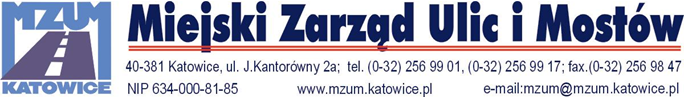 Katowice dnia 08.08.2022rINFORMACJA Z OTWARCIA OFERTDziałając na podstawie art. 222 ust. 5 ustawy z dnia 11 września 2019 r. Prawo zamówień publicznych Dz.U. 2021 poz. 1129 ze zm., zamawiający przekazuje informacje o nazwach albo imionach i nazwiskach oraz siedzibach lub miejscach prowadzonej działalności gospodarczej albo miejscach zamieszkania Wykonawców których oferty zostały otwarte a także cenach lub kosztach zawartych w ofertach w postępowaniu o udzielenie zamówienia publicznego pn.: 
Kontynuacja zadań remontowych polegająca na wymianie, remoncie i budowie nowych chodników wraz z latarniami typu parkowego (ul. Rolna, ul. Ligocka ul. Orkana w Katowicach). Nr sprawy: 49/VII/2022/WP.NrNazwa (firma) adres WykonawcyCena oferty (brutto)/Zakres podstawowy/zakres opcjonalnyNovum Stone Expert  Spółka z ograniczoną odpowiedzialnością ul. Kredytowa  940-562 Katowice567 636,03 zł./259 896,36 zł./307 739,67 zł.